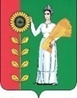 ПОСТАНОВЛЕНИЕАдминистрации сельского поселения Богородицкий  сельсоветДобринского муниципального района Липецкой области       От 21.05.2018г.                                   ж.д.ст.Плавица                      №70О признании утратившим силу некоторых нормативно правовых актов  принятых постановлением администрации сельского поселения Богородицкий сельсоветРассмотрев экспертное заключение № 04-2042 от 08.11.2012   на постановление администрации  сельского поселения Богородицкий сельсовет Добринского муниципального района Липецкой области от 28.12.2012г№ 81           « Об утверждении Положения о предоставлении гражданами, претендующими на замещение должностей муниципальной службы и лицами, замещающими должности  муниципальной службы в администрации сельского поселения Богородицкий сельсовет Добринского муниципального района Липецкой области , сведений  о доходах, об имуществе  и обязательствах имущественного характера, а также  о доходах, об имуществе и обязательствах имущественного характера  своих супруги(супруга) несовершеннолетних детей» ( с изменениями от 22.09.2014 № 63),экспертное заключение № 04-2054 на постановление администрации  сельского поселения Богородицкий сельсовет Добринского муниципального района Липецкой области  от 12.10.2016№ 204 « Об утверждении Положения « О Порядке подготовки и утверждения местных нормативов градостроительного проектирования сельского поселения Богородицкий сельсовет Добринского муниципального района Липецкой области  Российской Федерации  и внесение изменений в них», руководствуясь Уставом  сельского поселения Богородицкий сельсовет, администрация сельского поселения Богородицкий сельсоветПОСТАНОВЛЯЕТ1.Признать утратившими силу постановление администрации  сельского поселения Богородицкий сельсовет:1.1.от 28.12.2012г№ 81« Об утверждении Положения о предоставлении гражданами, претендующими на замещение должностей муниципальной службы и лицами, замещающими должности  муниципальной службы в администрации сельского поселения Богородицкий сельсовет Добринского муниципального района Липецкой области , сведений  о доходах, об имуществе  и обязательствах имущественного характера, а также  о доходах, об имуществе и обязательствах имущественного характера  своих супруги(супруга) несовершеннолетних детей» 1.2 от 22.09.2014 № 63 «О внесении изменений в Положение о предоставлении гражданами, претендующими на замещение должностей муниципальной службы и лицами, замещающими должности  муниципальной службы в администрации сельского поселения Богородицкий сельсовет Добринского муниципального района Липецкой области , сведений  о доходах, об имуществе  и обязательствах имущественного характера, а также  о доходах, об имуществе и обязательствах имущественного характера  своих супруги(супруга) несовершеннолетних детей»1.3 от 12.10.2016№ 204 « Об утверждении Положения « О Порядке подготовки и утверждения местных нормативов градостроительного проектирования сельского поселения Богородицкий сельсовет Добринского муниципального района Липецкой области  Российской Федерации  м внесение изменений в них»            2. Обнародовать данное Постановление  на сайте Администрации сельского поселения.           3. Контроль за исполнением настоящего Постановления оставляю за собой.Глава сельского поселения Богородицкий сельсовет                                                    А.И.Овчинников